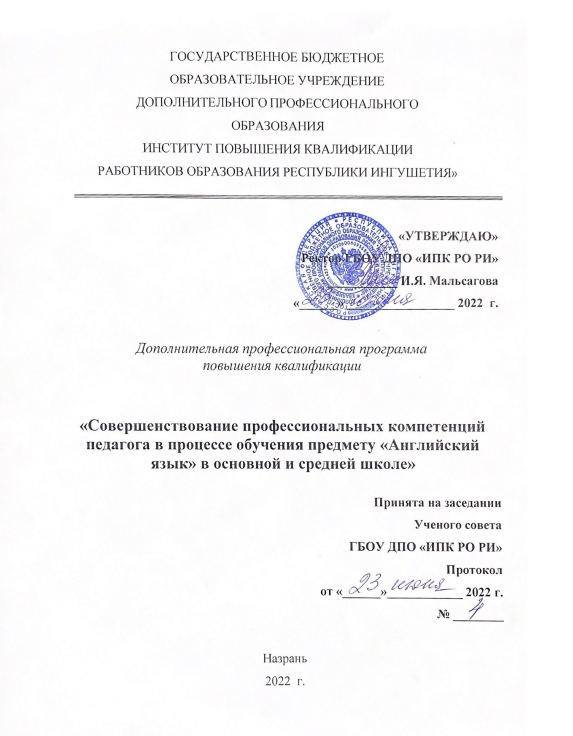 Пояснительная запискаОбщая характеристика дополнительной профессиональной программы повышения квалификации (ДПП)Нормативные документы для разработки ДППДополнительная профессиональная программа повышения квалификации на тему «Совершенствование профессиональных компетенций учителей в рамках оценочных процедур по учебному предмету «Английский язык» предназначена для слушателей системы дополнительного образования и разработана в соответствии с нормативными актами:Федеральным законом от 29.12.2012 № 273-ФЗ «Об образовании в Российской Федерации»;приказом Министерства образования и науки Российской Федерации от 01.07.2013 №499 «Об утверждении Порядка организации и осуществления образовательной деятельности по дополнительным профессиональным программам»;приказом Министерства труда и социальной защиты Российской Федерации (Минтруда России) от 18.10.2013 №544н «Об утверждении Единого профессионального стандарта «Педагог (педагогическая деятельность в сфере дошкольного, начального общего, основного общего, среднего общего образования) (воспитатель, учитель)»;приказом Министерства здравоохранения и социального развития Российской Федерации (Минздравсоцразвития России) от 26.08.2010 №761н «Об утверждении специалистов и служащих, раздел «Квалификационные характеристики должностей работников образования»;приказом Министерства просвещения Российской Федерации от 06.10.2009 № 373 «Об утверждении федерального государственного образовательного стандарта  основного общего образования»;приказом Министерства просвещения Российской Федерации от 28.12.2018 № 345 «О федеральном перечне учебников, рекомендуемых к использованию при реализации имеющих государственную аккредитацию образовательных программ начального общего, основного общего, среднего общего образования»,         а также методическими рекомендациями: письмо Министерства образования и науки Российской Федерации от 22.04.2015 № ВК-1032/06 «О направлении методических рекомендаций» (вместе с «Методическими рекомендациями-разъяснениями по разработке дополнительных профессиональных программ на основе профессиональных стандартов»), письмо Министерства образования и науки Российской Федерации от 30.03.2015 № АК-821/06 «О направлении методических рекомендаций по итоговой аттестации слушателей»; письмо Министерства образования и науки. Российской Федерации от 21.04.2015 № ВК-1013/06 «О направлении методических рекомендаций по реализации дополнительных профессиональных программ» (вместе с «Методическими рекомендациями по реализации дополнительных профессиональных программ с использованием дистанционных образовательных технологий, электронного обучения и в сетевой форме»).1.2 Актуальность ДППАктуальность дополнительной профессиональной программы повышения квалификации «Совершенствование профессиональных компетенций учителей в части оценочных процедур по учебному предмету «Английский язык» обусловлена необходимостью оказания педагогам теоретической и практической помощи в совершенствовании профессиональных компетенций, в формировании у всех участников образовательных отношений позитивного отношения к объективной оценке образовательных результатов1.3. Связь ДПП с профессиональным стандартом
1.4 Цель ДПП и планируемые результаты освоения ДППЦель программы: повышение уровня профессиональной компетентности педагогов в сфере организации обучения и использования адекватных целей и задач интерактивных и коммуникативных методов преподавания иностранного языка в основной и средней школе.Планируемые результаты освоения ДПП повышения квалификацииКатегория слушателей и требования к уровню подготовкиК освоению дополнительных профессиональных программ допускаются:1) лица, имеющие среднее профессиональное и (или) высшее образование;2) лица, получающие среднее профессиональное и (или) высшее образование.1.6 Срок освоения ДПП       Срок освоения программы — 164 часа.        Режим обучения: дистанционная, предполагает доступ к материалам через портал электронного обучения и дистанционных образовательных технологий ГБОУ ДПО ИПКРО РИ (http://ipkrori-online.ru). Использование портала бесплатно для обучающихся.       Технические требования - наличие у слушателя доступа к компьютеру, удовлетворяющего условиям:стабильное соединение с Интернетом, операционная система MS Windows 7 и выше, MacOS, Linux;интернет-браузер из следующего перечня: Яндекс.Браузер, Google Chrome, Mozilla Firefox, Opera.1.7 Формы входной, промежуточной и итоговой аттестацийВходная диагностика предметной компетентности учителя –тестирование; Промежуточная аттестация предусмотрена:- по 1 модулю «Нормативно-правовое обеспечение педагогической деятельности» - тестирование;- по 3 модулю «Предметный модуль» - тестирование;- по 4 модулю «Психолого-педагогический» - тестирование;- по 5 модулю «ИКТ» - тестирование; Итоговая аттестация.           Освоение дополнительной профессиональной программы повышения квалификации завершается итоговой аттестацией в форме тестирования на этапе заочного обучения. 1.8 Документ, который выдается слушателю по результатам освоения ДПП         Лицам, успешно освоившим дополнительную профессиональную программу повышения квалификации и прошедшим итоговую аттестацию, выдается удостоверение о повышении квалификации, образец которого установлен ГБОУ ДПО ИПКРО РИ.Учебный планСроки проведения: 30.04.21г. – 21.05.21г.Категория слушателей: учителя английского языка основного и среднего звена.Количество часов: 164.Форма обучения: заочная, с применением дистанционных технологийУчебно-тематический план                           Содержание учебных разделов программыСодержание программы включает в себя: Входная диагностика педагогических работников образовательных организаций в рамках письма Минобрнауки РФ от 27.12.17г № 08-27-39 «О модернизации системы ДПО в РФ».Самостоятельная работа – 2 часа.Модуль 1. Нормативно-правовое обеспечение педагогической деятельности1.1 Федеральный закон «Об образовании в РФ» 29.12.12 г. №273-ФЗ как основа регулирования образовательных отношений.  Новые понятия в образовательном законодательстве. Система образования, ее компоненты. Лекция – 2 часа.Самостоятельная работа – 2 часа.1.2 Характеристика ФГОС основного общего образования. О внесении изменений в ФГОС ООО от 2010 г. (приказ Минобрнауки РФ № 1577 от 31.12.2015 г.) Лекция – 4 часа.1.3 Характеристика ФГОС среднего общего образования  Лекция – 2 часа.О внесении изменений в ФГОС СОО от 2012 г. (приказ Минобрнауки РФ №1578 от 31.12.2015 г.)  Лекция – 2 часа.1.4 Образовательная среда школы - важнейшее условие реализации ФГОС Лекция – 2 часа.1.5 Системно-деятельностный подход ФГОС Основополагающий подход ФГОС Лекция – 2 часа.Самостоятельная работа – 2 часа.1.6 Фундаментальное ядро содержания общего образования Лекция – 2 часа.1.7 Концепция духовно-нравственного развития и воспитания личности гражданина России.  Лекция – 2 часа.Промежуточный тест.Модуль 2. Предметный.Трудные случаи грамматики иностранного языка.Обратный порядок слов в английском предложении (инверсия). Фразовые глаголы. Герундий и причастие 1. Страдательный залог (Passive voice).Лекция – 4 часа.Самостоятельная работа – 2 часа.2.2 Особенности тестовых заданий по разделам ЕГЭ (аудирование, чтение, грамматика и лексика, письмо, устная речь). Аудирование. Понимание основного содержания прослушанного текста. Понимание в прослушанном тексте запрашиваемой информации. Полное понимание прослушанного текста.Чтение. Понимание основного содержания письменного текста. Понимание структурно-смысловых связей в тексте. Полное и точное понимание информации в тексте.Грамматика и лексика. Грамматические навыки. Лексико-грамматические навыки. Лексико-грамматические навыкиЗадание C1. Письмо личного характера. Письменное высказывание с элементами рассуждения по предложенной проблеме. Проверяемые умения, критерии и параметры для их оценивания. Дополнительные схемы оценивания.Задание С2 «Письменное высказывание с элементами рассуждения»: типы задания, стратегии выполнения, типичные ошибки экзаменуемых и способы их предупреждения. Проверяемые умения, критерии и параметры для их оценивания. Дополнительные схемы оценивания.Устная речь. Умение чтения фрагмента информационного или научно-популярного стилистически нейтрального текста. Умение запрашивать необходимую информацию с опорой на вербальную ситуацию и картинку. Тематическое монологическое высказывание с опорой на картинку. Умение сравнивать две картинки, делать выводы.Лекция – 6 часов.Самостоятельная работа – 2 часа.2.2.1 Вебинар на тему "На все 100" - онлайн-консультация по подготовке к ЕГЭ по иностранным языкамЛекция – 2 часа.2.4 Подготовка к ЕГЭ, эффективные пошаговые стратегии выполнения экзаменационных заданий Единый государственный экзамен: задачи, особенности построения и проведения. Контрольно-измерительные материалы (КИМ). Принцип построения частей А, В, С. Подготовка школьников к ЕГЭ по английскому языку: особенности и приемы. Наиболее распространённые ошибки, допускаемые учащимися при выполнении заданий ЕГЭ, пути их преодоления. Эффективные пошаговые стратегии выполнения экзаменационных заданий.Методические рекомендации обучающимся по организации индивидуальной подготовки к ЕГЭ. Методические рекомендации для учителей, подготовленные на основе анализа типичных ошибок участников ЕГЭ.Лекция – 10 часов.Самостоятельная работа – 6 часов.2.5 ВПР как оценочные процедуры качества образования в совершенствовании преподавания предмета «Английский язык».Всероссийские проверочные работы (ВПР) по английскому языку: особенности, структура и содержание.Порядок проведения ВПР, критерии оценки экзаменационных заданий ВПР и особенностях оценивания заданий специальными экспертами ВПР.Лекция – 6 часов.Самостоятельная работа – 4 часа.Промежуточный тест.Самостоятельная работа – 2 часа.Модуль 3. Методический.3.1 Требование к итоговому контролю и качество образования по иностранному языку.3.1.1 Структура экзаменационной работы. Кодификатор и Спецификация ЕГЭ. Методика подготовки учащихся к выполнению заданий ЕГЭ. Критерии и параметры контроля и оценивания в ЕГЭ. Виды заданий и проверяемые умения и навыки.Лекция – 4 часа. 3.2 Нормативно – правовое обеспечение Всероссийской проверочной работы в 7 и 11 – х классах.Документы, определяющие нормативно – правовую базу ВПР. Спецификация. Кодификатор.Лекция – 2 часа.Самостоятельная работа – 2 часа.3.3 Порядок проведения ВПР, критерии оценки экзаменационных заданий ВПР и особенностях оценивания заданий специальными экспертами ВПР. Лекция – 2 часа. 3.4 Формы и рекомендации по подготовке участников к ВПР на этапе основного общего образования.Стратегии выполнения заданий «Аудирование».Стратегии выполнения заданий «Чтение».Стратегии выполнения заданий «Грамматика и лексика».Стратегии подготовки к устной части: чтение вслух, описание картинки.Лекция – 4 часа.3.5 Теория и методика преподавания английского языка в общеобразовательном учреждении.Цели обучения иностранному языку. Практическая цель обучения. Воспитательная цель обучения. Образовательная цель обучения. Развивающая цель обучения. Содержание обучения иностранному языку. Технологии обучения иностранному языку. Методы и приемы обучения иностранному языку. Средства обучения иностранному языкуЛекция – 4 часа.Самостоятельная работа – 2 часа.3.6 Стратегии преподаванияПассивные стратегии. Методы линейного воздействия. Способы коммуникации. Активные стратегии. Методы линейного взаимодействия. Способы коммуникации.Интерактивные стратегии. Методы кругового взаимодействия. Стратегии работы с информацией. Стратегии установления отношенийЛекция – 2 часа.3.7 Современный урок английского языка. Требования к уроку. Современные тенденции теории и практики обучения английскому языку.Требования к уроку иностранного языка по фгос. Этапы конструирования урока в рамках ФГОС.  Принципы построения урока. Характеристика современного урока ИЯ.Методические требования к современному уроку. Методические требования по созданию современного по ФГОСЛекция – 8 часов.Самостоятельная работа – 4 часов.3.8 Развитие универсальных учебных действийВиды УУД и основы их формирования. Системно-деятельностный подход и его реализация в практическом преподавании.Лекция – 4 часа.3.9 Различные подходы в обучении ИЯ.Личностно-ориентированный, компетентностный, коммуникативный, когнитивный и социокультурный подходы при проектировании учебного занятия по иностранному языку.Лекция – 2 часа.Самостоятельная работа – 2 часа.3.10 Иностранные языки: психология усвоения.Способы повышения эффективности обучения и интереса к иностранному языку. Учебная деятельность школьников и учет ее особенностей в обучении иностранному языку. Психологический анализ урока иностранного языка учителем как предпосылка повышения эффективности обучения.Лекция – 4 часа.3.11 Развитие иноязычной коммуникативной компетенции как цель обучения иностранному языку.Методика формирования лингвистической (языковой) компетенции как основного компонента коммуникативной компетенции, способности конструировать грамматически правильные формы и синтаксические построения, а также понимать смысловые отрезки в речи.Методика формирования социолингвистической компетенции как умения выбрать нужный способ выражения в зависимости от условий коммуникативного акта. Методика формирования дискурсивной (речевой) компетенции как способности использовать определенную стратегию для конструирования и интерпретации текста. Типы текстов для продуцирования и для интерпретирования.Методика формирования социокультурной компетенции как знакомство с национально-культурной спецификой речевого поведения носителей языка: обычаи, правила, нормы, социальные условности, ритуалы, страноведческие знания и т.д.Методика формирования социальной компетенции как проявление желания и умения вступать в коммуникативный контакт с другими людьми. Методика формирования стратегической (компенсаторной и учебно-познавательной) компетенции как способности компенсировать особыми средствами недостаточность знания языка.Лекция – 4 часа.3.12 Организация внеурочной деятельности по английскому языку. Внеурочная деятельность организуется по направлениям развития личности (спортивно-оздоровительное, духовно-нравственное, социальное, интеллектуальное, общекультурное). Формы организации внеурочной деятельности могут включать в себя художественные, культурологические, филологические, музыкальные студии, сетевые сообщества, школьные клубы и секции, конференции, олимпиады, экскурсии, соревнования, поисковые и научные исследования, общественно полезные практики и др. Внеурочная деятельность отличается от урочной деятельности, организуется на добровольной основе. Лекция – 2 часа.Модуль 4. Психолого-педагогический4.1 Психология педагогической деятельности 4.1.1 Психология педагогической деятельности Лекция – 2 часа.4.1.2 Понятие профессиональная компетентность в современной психолого-педагогической науке Лекция – 2 часа.4.1.3 Профессиональная компетентность учителя Лекция – 2 часа.4.1.4 Психологический портрет учителя Лекция – 2 часа.Промежуточный тест.4.2 Взаимосвязь педагогической науки и практики, тенденции их развития. 4.2.1 Педагогика в системе наук о человеке Лекция – 2 часа.4.2.2 Развитие, социализация и воспитание Лекция – 2 часа.4.2.3 Целостный педагогический процессЛекция – 2 часа.Промежуточный тест.4.3 Введение в педагогическую деятельность.4.2.1 Общая характеристика педагогической профессии Лекция – 2 часа.4.2.2 Профессиональная деятельность педагогаЛекция – 2 часа. 4.2.3 Профессионально-педагогическая культура учителя. Личностно- творческий компонент профессионально-педагогической культуры.Лекция – 2 часа.Промежуточный тест.Модуль 5. ИКТ5.1 ИОС современной школыЛекция – 2 часа.5.1.1 Информационно-образовательная средаЛекция – 2 часа.5.2 Использование информационных и коммуникационных технологий в образованииЛекция – 2 часа.5.3 Структура ИКТ-компетентности учителейЛекция – 2 часа.5.3.1 Применение ИКТ в образованииЛекция – 2 часа.5.3.2 ИКТ компетентность в образовании Взгляд ЮНЕСКОЛекция – 2 часа.5.4 Электронная информационно-образовательная среда.5.5 ИКТ-компетенции педагогаПромежуточный тест.Итоговая аттестацияСамостоятельная работа 2 часаТребования к информационным и учебно-методическим условиям       Нормативно-правовая документация, используемая при реализации ДПП (документы предоставляются в электронной форме): Федеральный закон от 29.12.2012 № 273-ФЗ «Об образовании в Российской Федерации» (с последующими изменениями) ст. 97;  Правила осуществления мониторинга системы образования, утвержденные постановлением Правительства Российской Федерации от 05.08.2013 № 662; Федеральный государственный образовательный стандарт основного общего образования, утвержденный приказом Минобрнауки России от 06.10.2009 № 373 (с последующими изменениями);  Федеральный перечень учебников, рекомендуемых к использованию при реализации имеющих государственную аккредитацию образовательных программ начального общего, основного общего, среднего общего образования, утвержденный приказом Минобрнауки России от 31.03.2014 № 253 (с последующими изменениями);  Федеральный перечень учебников, рекомендуемых к использованию при реализации имеющих государственную аккредитацию образовательных программ начального общего, основного общего, среднего общего образования, утвержденный приказом Минпросвещения России от 28.12.2018 № 345, приказ Рособрнадзора от 29.01.2019 № 84 «О проведении Федеральной службой по надзору в сфере образования и науки мониторинга качества подготовки обучающихся общеобразовательных организаций в 2020 году».Учебно-методические материалы:Рекомендации по повышению объективности оценки образовательных результатов (письмо Рособнадзора «О направлении рекомендаций по повышению объективности оценки образовательных результатов» от 16.03.2018 № 05-71)Образцы проверочных работ по английскому языку.Информационно-коммуникационные ресурсы:www.fipi.r                          -  Федеральный институт педагогических измеренийhttp://obrnadzor.gov.ru/     -  Федеральная служба по контролю и надзору в сфере образованияhttp://www.it-n.ru/              -   сеть творческих учителейhttp://eng.lseptember.ru /	    -  издательство «Первое сентября. Английский язык» http://www.macmillan.ru/   -  сайт издательства «Макмиллан» http://www.prosv.ru            -  сайт издательства «Просвещение»		Формы аттестацииВходная диагностика педагогических работников образовательных организаций (2 часа)Итоговая аттестацияОсвоение дополнительной профессиональной программы повышения квалификации завершается итоговой аттестацией в форме теста.Список использованной литературыГриндер М. Исправление школьного конвейра / Пер. с английского / М.Гриндер.-Нью –Йорк, 1989.Давыдов В.В. Теория развивающего обучения / В.В.Давыдов. - М., 1996.Ерофеева Н.Ю. Анализ урока и профессиональной деятельности учителя / Н.Ю.Ерофеева// Завуч, №1, 2000.Закон Российской Федерации «Об образовании». - М.: Издательство «Омега –Л», 2013. -86с. – (Закон Российской Федерации).Кайнова Э.Б. Качество образования и способы его измерения / Э.Б. Кайнова. -М., 2006.Кукушин В.С. Теория и методика воспитательной работы / В.С.Кукушин.-Ростов н/Д., 2001.Пахомова Н.Ю. Метод учебного проекта в образовательном учреждении / Н.Ю.Пахомова. -М.,2003.Соловова Е.Н. Методика обучения иностранным языкам. Базовый курс лекций. Просвещение.Москва. 2005.Федеральный государственный образовательный стандарт среднего (полного) общего образования. -М., 2013.Цыркун И.И. Педагогика современной школы: Основы педагогики. Дидактика. Курс лекций: учебно – методическое пособие. Минск. 2011.Дополнительная литератураАбакумова И.В. Обучение и смысл: смыслообразовании в учебном процессе / И.В. Абакумова. - Ростов н/Дону, 2003.Асмолов А.Г. Стратегия социокультурной модернизации образования: на пути к преодолению кризиса идентичности и построению гражданского общества/ А.Г.Асмолов // Вопросы образования. -2008.-№.3.Гершунский Б.С. Философия образования для ХХI века. / Б.С.Гершунский.-М., 1998.Камянова Т.Г. Грамматика английского языка: теория и практика. Часть 1. Теоретическая грамматика. Москва. Эксмо. 2017.Коломинский Я.Л. Межличностное взаимодействие на уроке / Я.Л. Коломинский// Сельская школа, 1999, №5.Лебедев М.В. Формирование научно-теоретических знаний старшеклассников в условиях лицейского научного общества/ М.В.Лебедев// Человек и образование. -2011.-№1.Михельсон Т.Н., Успенская Н.В. Практический курс грамматики английского языка. СПб. 1995.Синельников А.П. Психология обучения иностранным языкам. Издательская группа «Основа». 2009.Шмелькова Л.В. Проектирование инновационной деятельности: методические материалы / Л.В. Шмелькова - Курган, 2006.НаименованиепрограммыНаименование выбранного профессионального стандарта,ОТФ и (или) ТФУровеньквалификацииОТФ и (или)ТФСовершенствование профессиональных компетенций учителей в рамках оценочных процедур по учебному предмету «Английский язык»Профессиональный стандарт «Педагог»(педагогическая деятельность в дошкольном, начальном общем, основном общем, среднем общем образовании) (воспитатель, учитель), утвержденный приказом МинтрудаРоссии от 18.10.2013 № 544 н ОТФ: Педагогическая деятельность по проектированию и реализации образовательного процесса в образовательных организациях дошкольного, начального общего, основного общего, среднего общего образования ТФ: Общепедагогическая функция. Обучение. ТФ: Воспитательная функция ТФ: Развивающая деятельностьОТФ: Педагогическая деятельность по проектированию и реализации основныхобщеобразовательных программ.5-6ВидыдеятельностиПрофессионал.компетенцииПрактическийопытУменияЗнанияВД. 1. Педагогическая деятельность по проектированию и реализации образовательного процесса в образовательных организациях начального общего, основного общего, среднего общего образованияПК.1.1. Осуществлениепрофессиональнойдеятельности всоответствии стребованиямиФГОС общегообразования.Профессиональнаядеятельностьосуществляется в соответствии стребованиямиФГОС общегообразования.Анализироватьпедагогическуюдеятельностьпредметсоответствиятребованиямнормативно -правовыхдокументовПриоритетныенаправленияразвитияобразовательнойсистемы РФ законов и иныхнормативныхправовых актов,регламентирующих образовательнуюдеятельность вРФ.ВД. 1. Педагогическая деятельность по проектированию и реализации образовательного процесса в образовательных организациях начального общего, основного общего, среднего общего образованияПК 1.2.Организация,осуществлениеконтроля и оценкиучебныхдостижений,текущих и итоговыхрезультатовосвоения основнойобразовательнойпрограммыобучающимися.Оцениваетрезультатыобученияшкольниковиностраннымязыкам, учитываяосвоение знаний,овладениеумения м и ,п о зн а в а т е л ь н о г ои н т е р е с ао б у ч а ю щ и х с я .О б ъ е к т и в н оо ц е н и в а т ьзн а н и яо б у ч а ю щ и х с яп ои н о с т р а н н ы мя з ы к а мн а о с н о в ет е с т и р о в а н и яивс о о т в е т с т в и и св ы б р а н н ы м ик р и т е р и я м иид р у г и хм е т о д о вк о н т р о л я .С п о с о б ыд о с т и ж е н и яио ц е н к ио б р а зо в а т е л ь н ы хр е зу л ь т а т о во б у ч е н и яп ои н о с т р а н н ы мя зы к ам .ВД. 1. Педагогическая деятельность по проектированию и реализации образовательного процесса в образовательных организациях начального общего, основного общего, среднего общего образованияП К 1.4.Ф о р м и р о в а н и еу н и в е р с а л ь н ы ху ч е б н ы х д е й с т в и йФ о р м и р у е тп р е д м е т н ы ем е т а п р е д м е т н ы еу м е н и я ин а в ы к и .Р е а л и зу е тр а зн о о б р а з н ы ев и д ы д е я т е л ь н о с т ио б у ч а ю щ и х с я ,с п о с о б с т в у е тр а зв и т и юм о т и в а ц и и ,п о з н а в а т е л ь н ы хи н т е р е с о в ,с п о с о б н о с т е йо б у ч а ю щ и х с я .Р е а л и зу е тп р о б л е м н о ео б у ч е н и е ,о с у щ е с т в л я е тс в я зь о б у ч е н и я поп р е д м е т ус п р а к т и к о й ,о б с у ж д а е тсо б у ч а ю щ и м и с яа к т у а л ь н ы ес о б ы т и яс о в р е м е н н о с т и .В л а д е т ьф о р м а м иим е т о д а м ип о л и х у д о ж е с т в е н но го о б у ч е н и я .И с п о л ь з о в а т ьм е т о д и ч е с к и еп р и ё м ыф о р м и р о в а н и яу н и в е р с а л ь н ы ху ч е б н ы х д е й с т в и йс р е д с т в а м ип р е д м е т аО с н о в н ы еп р и н ц и п ыс и с т е м н од е я т е л ь н о с т н о г оик о м п е т е н т н о с т н ого п о д х о д а , в и д ыип р и е м ыс о в р е м е н н ы хп е д а г о г и ч е с к и хтехнологийВД. 1. Педагогическая деятельность по проектированию и реализации образовательного процесса в образовательных организациях начального общего, основного общего, среднего общего образованияПК 1.5Разрабатывать иреализовыватьиндивидуальныеобразовательныемаршруты с учетомличностныхособенностейобучающихсяОрганизует и поддерживает разнообразные виды деятельности обучающихся, ориентируясь на личность обучающегося, развитие его мотивации, познавательных интересов способностейОцениватьобразовательныерезультаты,формируемые припреподаваниирусского языкапредметные иметапредметныекомпетенцииОцениваетэффективность ирезультатыобученияобучающихся порусскому языку,учитывая освоениезнаний, овладениеумениями, развитиеопыта творческойдеятельности,познавательногоинтересаобучающихся.В Д 2 .П е д а го ги ч е с к а яд е я т е л ь н о с т ь п оп р о е к т и р о в а н ию и р е а л и за ц и ио с н о в н ы хо б щ е о б р а зо в а т ел ь н ы хп р о гр а м мП К 2 .1 . С о в м е с т н о ес у ч а щ и м и с яи с п о л ь з о в а н и еи н о я з ы ч н ы хи с т о ч н и к о ви н ф о р м а ц и и ,и н с т р у м е н т о вп е р е в о д а ,п р о и з н о ш е н и яП р о в о д и т у ч е б н ы еза н я т и я ,о п и р а я с ьн ад о с т и ж е н и яво б л а с т ип е д а г о г и ч е с к о йип с и х о л о г и ч е с к о йн а у к ,в о зр а с т н о йп с и х о л о г и ииш к о л ь н о йги г и е н ы ,ат а к ж ес о в р е м е н н ы хи н ф о р м а ц и о н н ы хт е х н о л о г и йим е т о д и к о б у ч е н и я .П р и м е н я т ьс о в р е м е н н ы ео б р а з о в а т е л ь н ы ет е х н о л о г и и ,в к л ю ч а яи н ф о р м а ц и о н н ы е ,а т а к ж е ц и ф р о в ы ео б р а з о в а т е л ь н ы ер е с у р с ыС о в р е м е н н ы еп е д а г о г и ч е с к и ете х н о л о ги ир е а л и за ц и ик о м п е т е н т н о с т н огоп о д х о д ау ч ет о мв о зр а с т н ы хи н д и в и д у а л ь н ы хо с о б е н н о с т е йо б у ч а ю щ и х с яП К 2 .2 .Р а з р а б а т ы в а т ьр а б о ч у юп р о г р а м м уп оу ч е б н о м уп р е д м е т у , к у р с у н ао с н о в еп р и м е р н ы хо с н о в н ы хо б щ е о б р а з о в а т е л ь ны хп р о г р а м мио б е с п е ч и в а т ьеев ы п о л н е н и еР а з р а б а т ы в а е тр а б о ч у юп р о г р а м м уп оп р е д м е т у , к у р с у н ао с н о в е п р и м е р н ы хо с н о в н ы хо б гц е о б р а зо в ат ел ьн ы хп р о г р а м мо б е с п е ч и в а е теев ы п о л н е н и еП л а н и р о в а т ьио с у щ е с т в л я т ьу ч е б н ы й п р о ц е с с вс о о т в е т с т в и исо с н о в н о йо б щ е о б р а з о в а т е л ьн о й п р о г р а м м о йТ е о р е т и ч е с к и ео с н о в ыд и с ц и п л и н во б ъ е м е ,н е о б х о д и м о мд л я р е ш е н и яп е д а го ги ч е с к и х ,н а у ч н о -м е т о д и ч е с к и х ио р г а н и з а ц и о н н о у п р а в л е н ч е с к и хзад ач .П р о гр а м м ыиу ч е б н и к ип оп р е п о д а в а е м о м уп р е д м е т уП К 2 .3 .П р и м е н я т ьс о в р е м е н н ы ео б р а з о в а т е л ь н ы ет е х н о л о г и и ,в к л ю ч а яи н ф о р м а ц и о н н ы е , ат а к ж е ц и ф р о в ы ео б р а з о в а т е л ь н ы ер е с у р с ыП р о в о д и ту ч е б н ы е за н я т и я ,о п и р а я с ь н ад о с т и ж е н и яс о в р е м е н н ы хи н ф о р м а ц и о н н ы хт е х н о л о г и й им е т о д и ко б у ч е н и я .О б о с н о в а н н ов ы б и р а е тц и ф р о в ы ео б р а зо в а т е л ь н ы ер е с у р с ыО р г а н и з о в а т ьс а м о с т о я т е л ь н у юд е я т е л ь н о с т ьо б у ч а ю щ и х с я , вт о м ч и с л еи с с л е д о в а т е л ь с к ую .В л а д е т ь И К Т -к о м п е т е н т н о с т я ми; и с п о л ь з о в а т ьс о в р е м е н н ы ес п о с о б ыо ц е н и в а н и я ву с л о в и я хи н ф о р м а ц и о н н о -к о м м у н и к а ц и о н ны х т е х н о л о г и йО с н о в ым е т о д и к ип р е п о д а в а н и я ,о с н о в н ы еп р и н ц и п ыд е я т е л ь н о с т н о г оп о д х о д а , в и д ы ип р и е м ыс о в р е м е н н ы хп е д а г о г и ч е с к и хте х н о л о ги й№Наименование разделовВсего часовВ том числеВ том числеВ том числеФорма контроля№Наименование разделовВсего часовлекциипрактикасамФорма контроляВходной контроль: Диагностика предметной компетентности учителя 22ТестНормативно-правовой 24186ТестПредметный442816Тест  Методический524210  Психолого-педагогический 2424ТестИКТ1616ТестИтоговая аттестация 22ТестИтого16412836№Наименование темыВсего часовВ том числеВ том числеВ том числеФорма контроля№Наименование темыВсего часовлекциипрактика  самФорма контроляВходной контроль: Диагностика предметной компетентности учителя (3ч)22тест1.Нормативно-правовое обеспечение педагогической деятельности 221841.Федеральный закон «Об образовании в РФ» 29.12.12 г. №273-ФЗ как основа регулирования образовательных отношений. 4221.2Характеристика ФГОС основного общего образования. 441.3Характеристика ФГОС среднего общего образования  441.4Образовательная среда школы - важнейшее условие реализации ФГОС 221.5Системно-деятельностный подход ФГОС 4221.6Фундаментальное ядро содержания общего образования 221.7Концепция духовно-нравственного развития и воспитания личности гражданина России. 22Промежуточный тесттест2.Предметный модуль4428162.1Трудные случаи грамматики иностранного языка.6422.3Особенности тестовых заданий по разделам ЕГЭ (аудирование, чтение, грамматика и лексика, письмо, устная речь).8622.3.1Вебинар на тему "На все 100" - онлайн-консультация по подготовке к ЕГЭ по иностранным языкам222.4Подготовка к ЕГЭ, эффективные пошаговые стратегии выполнения экзаменационных заданий.161062.5ВПР как оценочные процедуры качества образования в совершенствовании преподавания предмета «Английский язык».1064Промежуточный тест22тест3.Методический модуль 5242103.1Требование к итоговому контролю и качество образования по иностранному языку.443.2Нормативно – правовое обеспечение Всероссийской проверочной работы в 7 и 11 – х классах.4223.3Порядок проведения ВПР, критерии оценки экзаменационных заданий ВПР и особенностях оценивания заданий специальными экспертами ВПР. 223.4Формы и рекомендации по подготовке участников к ВПР на этапе основного общего образования.443.5Теория и методика преподавания английского языка в общеобразовательном учреждении.     6423.6Стратегии преподавания223.7Современный урок английского языка. Требования к уроку. Современные тенденции теории и практики обучения английскому языку. 12843.8Развитие универсальных учебных действий443.9Различные подходы в обучении ИЯ.4223.10Иностранные языки: психология усвоения.443.11Развитие иноязычной коммуникативной компетенции как цель обучения иностранному языку.443.12Организация внеурочной деятельности по английскому языку.22Психолого-педагогический модуль24244.1Психология педагогической деятельности.22тест4.1.1Психология педагогической деятельности.224.1.2Понятие профессиональная компетентность в современной психолого-педагогической науке224.1.3Профессиональная компетентность учителя. Психологический портрет учителя.22Промежуточный тесттест4.2Взаимосвязь педагогической науки и практики, тенденции их развития.224.2.1Педагогика в системе наук о человеке 224.2.2Развитие, социализация и воспитание 224.2.3Целостный педагогический процесс22Промежуточный тесттест4.3Введение в педагогическую деятельность224.3.1Общая характеристика педагогической профессии224.3.2Профессиональная деятельность педагога224.3.3Профессионально-педагогическая культура учителя. Личностно- творческий компонент компонент профессионально-педагогической культуры22Промежуточный тесттест5.ИКТ модуль16165.1ИОС современной школы225.1.1Информационно-образовательная среда225.2Использование информационных и коммуникационных технологий в образовании225.3Структура ИКТ-компетентности учителей225.3.1Применение ИКТ в образовании225.3.2ИКТ компетентность в образовании Взгляд ЮНЕСКО225.4Электронная информационно-образовательная среда.225.5ИКТ-компетенции педагога22Промежуточный тесттест7.Итоговая аттестация (2ч)Итоговая аттестация (2ч)Итоговая аттестация (2ч)Итоговая аттестация (2ч)Итоговая аттестация (2ч)Итоговая аттестация (2ч)